PASSOVER SERVICES SCHEDULE 5778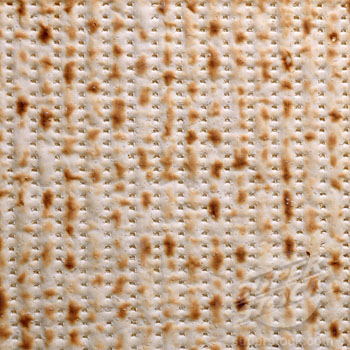 March 30-April 7, 2018PASSOVER YOM TOV FIRST DAYS March 30th, March 31st, April 1st   Erev Pesach, Friday, March 30th  7:15 a.m., Shacharit, followed by siyyum (led by Joel Goldstein) and breakfast	Last time for eating hametz prior to 11:30 a.m.THERE WILL BE NO EVENING SERVICE ON Friday, March 30th Saturday, March 31st, Sunday, April 1st  9 a.m., SanctuaryCHOL HAMOED, INTERMEDIATE DAYSMonday, April 2nd – Thursday, April 5th    7 a.m., Morning Minyan, Shacharit, Chapel6 p.m., Evening Minyan, Minha/Maariv, ChapelPASSOVER, YOM TOV CONCLUDING DAYSFriday-Saturday, April 6th and April 7th  Friday, April 6th, 7th Day of Passover 9 a.m., Shacharit, Chapel6 p.m., Minha/Maariv, ChapelSaturday, April 7th, 8th Day of Passover 8:30 a.m., Sanctuary.  Shir Hashirim will be read.Yizkor will be part of the Shabbat Morning service.